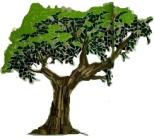 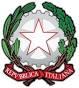 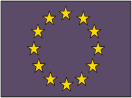 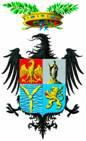  LLS.....qui si piantano querce       LICEO LINGUISTICO STATALENinni CassaràC.F. 97291730824 - PAPM100009SEDE: Via  Don  Orione 44  Palermo   (tel. 091/545307)SUCCURSALE: Via  G.  Fattori,  86  Palermo  (tel. 091/6711187)e-mail:  papm100009@istruzione.it ; papm100009@pec.istruzione.itsito istituzionale:   http://www.linguisticocassara.edu.it/Al Personale Docente T.I.Sito webAmministrazione trasparenteAttiOggetto: Graduatorie d’Istituto per l’individuazione del personale soprannumerario a.s. 2020/2021.VISTA l’Ipotesi di Contratto Nazionale Integrativo concernente la mobilità del personale docente, educativo ed A.T.A. per gli anni scolastici relativi al triennio 2019/20, 2020/21, 2021/22, sottoscritto il giorno 31/12/2018, in Roma, presso il Ministero dell’Istruzione, dell’Università e della Ricerca in sede di negoziazione integrativa a livello ministeriale, tra le delegazione di parte pubblica costituita con D.M. 764 del 23 novembre 2018 ed i rappresentanti delle Organizzazioni Sindacali F.L.C.-C.G.I.L., C.I.S.L. SCUOLA, U.I.L. SCUOLA, S.N.A.L.S., C.O.N.F.S.A.L. e GILDA-UNAMS, firmatarie dei Contratti Collettivi Nazionali di Lavoro del Comparto Scuola;VISTE le OO.MM. del Ministero dell’Istruzione n. 182 e 183 del 23/03/2020 che rispettivamente disciplinano:la mobilità del personale docente, educativo ed A.T.A. per l’anno scolastico 2020/21 e determina le modalità di applicazione delle disposizioni del contratto collettivo nazionale integrativo concernente la mobilità del personale della scuola;la mobilità per l’anno scolastico 2020/2021 degli insegnanti di religione cattolica assunti nei ruoli di cui alla legge n. 186 del 2003,DOVENDO procedere alla formulazione delle graduatorie interne per l’individuazione di eventuali docenti soprannumerari, le SS.LL., con incarico a tempo indeterminato e con sede di titolarità in questa Istituzione Scolastica, sono invitate a compilare la scheda di individuazione personale soprannumerario, allegata alla presente e riconsegnarla agli uffici di segreteria anche attraverso posta elettronica all’indirizzo papm100009@istruzione.it, utilizzando preferibilmente il proprio account istituzionale entro e non oltre il 20 Aprile c.m..Il personale già titolare presso questa scuola nell’ anno scolastico 2018/2019 che, rispetto alla situazione dell’a.s. 2019/2020, intenda far valere nuovi titoli generali o abbia modificato le esigenze di famiglia, dovrà AUTOCERTIFICARE le variazioni compilando la dichiarazione personale.L’anzianità di servizio verrà aggiornata d’Ufficio tenendo conto anche di eventuali sentenze notificate a questa Istituzione scolastica, dal competente USR Sicilia A.T. di Palermo – Ufficio contenzioso, per il riconoscimento di servizi prestati presso scuole paritarie e/o legalmente riconosciute. Il personale già titolare presso questa scuola nell’ anno scolastico 2018/2019 che, rispetto alla situazione dell’a.s. 2019/2020, non abbia nuovi titoli generali da valutare, dovrà compilare l’ALLEGATO 2.Il personale entrato a far parte dell’organico d’Istituto dal 01/09/2019 dovrà compilare la seguente documentazione:Scheda per l’individuazione dei soprannumerari Docenti;Dichiarazione personale cumulativa personale Docenti;Dichiarazione personale cumulativa per esclusione dalla graduatoria;Allegato D;Allegato F;La valutazione sarà effettuata esclusivamente in base alla documentazione prodotta dagli/dalle interessati/e.Il personale di ruolo in ingresso nel corrente anno scolastico sarà incluso in coda alla graduatoria e graduato secondo il punteggio titoli e di servizio posseduti secondo quanto già descritto.Si allegano alla presente circolare i seguenti modelli:Scheda per l’individuazione del personale soprannumerario Docenti;Dichiarazione sistema delle precedenze - esclusione dalle graduatorie;Dichiarazione personale cumulativa personale Docenti;Dichiarazione personale esigenze di famiglia;Dichiarazione punteggio aggiuntivo;Allegato 2;Allegato D;Allegato F;Modello reclamo avverso graduatoria interna.Si ricorda che la scheda e le dichiarazioni allegate vengono rese ai sensi del D.P.R. del 28 dicembre 2000 n. 445, così come modificato ed integrato dall’art. 15 della legge 16 gennaio 2003 n. 3 e, pertanto, dovranno essere firmate e corredate da fotocopia firmata di un documento di riconoscimento in corso di validità.In considerazione dell’importanza che tale adempimento riveste, anche ai fini delle procedure di mobilità per il prossimo anno scolastico, si confida nella consueta e fattiva collaborazione delle SS.LL. affinché:i moduli personali siano compilati in maniera puntuale e dettagliata;tali documenti siano inviati per email entro il termine prescritto (Lunedì 20 aprile 2020, ore 14.00);sia assicurata la più ampia diffusione informativa anche ai colleghi temporaneamente assenti, per consentire loro di far pervenire regolarmente la modulistica prevista, compilata e sottoscritta, entro il termine fissato.Stante l’emergenza epidemiologica, in atto particolarmente pervasiva, non è previsto altro mezzo per la consegna dei moduli diverso dalla spedizione via posta elettronica. È tassativamente esclusa la consegna brevi manu della documentazione. Il Personale interessato è pregato, quindi, di attrezzarsi adeguatamente con la dotazione tecnologica minima necessaria anche per le altre attività.I Docenti in assegnazione provvisoria, in utilizzazione, con COE con titolarità presso altra istituzione scolastica, faranno riferimento alla scuola di titolarità.Confidando come di consueto nello spirito di collaborazione si ringrazia in anticipo tutto  il Personale.La modulistica viene pubblicata sul sito web dell’Istituto.La mancata presentazione per tempo comporterà l’inserimento in graduatoria secondo il punteggio attribuibile con i dati in possesso della scuola senza l’attribuzione di alcuna precedenza e/o esclusione dalla graduatoria interna di cui, eventualmente, ci si era avvalsi nell’anno scolastico precedente.		Il Dirigente ScolasticoProf.ssa Daniela CrimiFirma autografa sostituita a mezzo stampa ai sensi dell'art. 3 comma 2 del D.L. 39/93